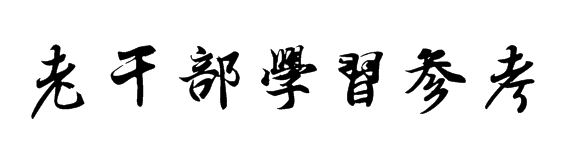   2021第五期（总第226期）用好红色资源，传承好红色基因 把红色江山世世代代传下去一阜平是一个拥有光荣革命历史的地方，是我党我军历史上创建的第一块敌后抗日根据地——晋察冀根据地的首府，是晋察冀边区政治、军事、文化中心。聂荣臻元帅等老一辈革命家曾在这里战斗和生活了11年。1948年4月，毛主席率领中央机关从陕北来到阜平的城南庄，在这里召开中央书记处扩大会议，调整南线战略，为三大战役胜利奠定了坚实基础。阜平和阜平人民为中国革命胜利作出了重要贡献，党和人民永远不会忘记。(2012年12月29日、30日在河北省阜平县考察扶贫开发工作时的讲话)二西柏坡我来过多次，每次都怀着崇敬之心来，带着许多思考走。我们这一代人，出生在新中国成立后不久，是在红旗下长大的，对党、对国家、对人民感情很深，对我们党的光荣历史和优良作风印象很深。每到井冈山、延安、西柏坡等革命圣地，都是一次精神上、思想上的洗礼。每来一次，都能受到一次党的性质和宗旨的生动教育，就更加坚定了我们的公仆意识和为民情怀。(2013年7月11日、12日在河北调研指导党的群众路线教育实践活动时的讲话)三毛泽东同志当年提出“两个务必”，确实是高瞻远瞩啊！当时，我们党领导人民经过28年浴血奋战，即将完成以农村包围城市、最后夺取全国胜利的历史任务，掌握全国政权、建立新中国的历史使命摆在了党的面前。面对这个重大历史转折，党中央和毛泽东同志深刻认识到，必须使全党同志在胜利面前保持清醒头脑，在夺取全国政权后经受住执政考验，防止出现骄傲自满、贪图享乐、脱离群众而导致人亡政息的危险。对毛泽东同志提出“两个务必”的深邃思想和战略考虑，我们要不断学习领会。我们要不断向全党严肃郑重地提出这个问题，始终做到谦虚谨慎、艰苦奋斗，使我们的党永远不变质、我们的红色江山永远不变色。(2013年7月11日、12日在河北调研指导党的群众路线教育实践活动时的讲话)四我一来到这里就想起了革命战争年代可歌可泣的峥嵘岁月。在沂蒙这片红色土地上，诞生了无数可歌可泣的英雄儿女，沂蒙六姐妹、沂蒙母亲、沂蒙红嫂的事迹十分感人。沂蒙精神与延安精神、井冈山精神、西柏坡精神一样，是党和国家的宝贵精神财富，要不断结合新的时代条件发扬光大。(2013年11月24日至28日在山东考察时的讲话)五我们永远不要忘记老区，永远不要忘记老区人民，要一如既往支持老区建设，关心老红军、“五老”同志和军烈属的生活，经常听取他们的意见和建议，请他们言传身教，确保革命传统和优良作风薪火相传。(2014年10月31日在福建古田同老红军、军烈属和“老地下党员、老游击队员、老交通员、老接头户、老苏区乡干部”代表座谈时的讲话)六陕甘宁革命老区，在我们党的历史上具有十分重要而特殊的地位。它作为土地革命战争时期创建的红色革命根据地，是党中央和红军长征的落脚点，也是党带领人民军队奔赴抗日前线、走向新中国的出发点。党中央在这里13个春秋，以延安为中心领导全国革命，制定实施了一系列正确的路线方针政策，实现了革命力量大发展，领导抗日战争取得最终胜利，为新民主主义革命胜利奠定了坚实基础。革命老区是党和人民军队的根，我们不能忘记我们是从哪里走来的，永远都要从革命历史中汲取智慧和力量。(2015年2月13日在陕甘宁革命老区脱贫致富座谈会上的讲话)七　以照金为中心的陕甘边革命根据地，在中国革命史上写下了光辉的一页。要加强对革命根据地历史的研究，总结历史经验，更好发扬革命精神和优良作风。(2015年2月13日至16日春节前夕赴陕西看望慰问广大干部群众时的讲话)八对军队来讲，坚定信仰信念最核心最紧要的就是铸牢军魂，毫不动摇坚持党对军队绝对领导。刚才，在参观军史馆时，我对长征途中红31军93师274团“半截皮带”的故事，感触很深。红军战士宁肯忍饥挨饿，也要将半截皮带留下来，带着它“去延安见毛主席”。这就是信仰的力量，就是“铁心跟党走”的生动写照。部队中像这样的红色资源很多，要发掘好、运用好，丰富“红色基因代代传”工程内涵，加强党史军史和光荣传统教育，确保官兵永远听党话、跟党走。(2016年1月5日在视察13集团军时的讲话)九井冈山是革命的山、战斗的山，也是英雄的山、光荣的山，每次来缅怀革命先烈，思想都受到洗礼，心灵都产生触动。回想过去那段峥嵘岁月，我们要向革命先烈表示崇高的敬意，我们永远怀念他们、牢记他们，传承好他们的红色基因。(2016年2月1日至3日春节前夕赴江西看望慰问广大干部群众时的讲话)十一寸山河一寸血，一抔热土一抔魂。回想过去的烽火岁月，金寨人民以大无畏的牺牲精神，为中国革命事业建立了彪炳史册的功勋，我们要沿着革命前辈的足迹继续前行，把红色江山世世代代传下去。革命传统教育要从娃娃抓起，既注重知识灌输，又加强情感培育，使红色基因渗进血液、浸入心扉，引导广大青少年树立正确的世界观、人生观、价值观。(2016年4月24日至27日在安徽调研时的讲话)十一宁夏是一片有着光荣革命传统的红色土地。1926年，宁夏就建立了我们党的组织。红军长征和西征都曾转战宁夏，之后宁夏人民又为陕甘宁革命根据地、陕甘宁边区建设，为抗日战争、为中国革命胜利作出了重要贡献。这次我们去了将台堡，现场感受了红军三大主力会师的历史场景，再一次受到深刻教育。我们要铭记革命历史、传承革命传统，并用以教育广大干部群众，教育一代又一代青少年。(2016年7月20日在宁夏考察工作结束时的讲话)十二广西是革命老区，邓小平、张云逸、韦拔群等老一辈革命家在这块红色土地上领导了百色起义和龙州起义，建立了左右江革命根据地。1934年11月27日至12月初，惨烈的湘江战役就发生在广西境内。老区和老区人民为我们党领导的中国革命作出了重大牺牲和贡献。(2017年4月21日在广西考察工作结束时的讲话)十三90年来，人民军队在党的领导下不断从胜利走向胜利，为民族独立和人民解放，为国家富强和人民幸福建立了彪炳史册的卓著功勋。人民军队砥砺奋进的90年，凝结着坚定理想信念、优良革命传统、顽强战斗作风，是我们宝贵的精神财富。我们要铭记光辉历史、传承红色基因，在新的起点上把革命先辈开创的伟大事业不断推向前进，鼓舞激励广大干部群众和全军广大指战员坚定中国特色社会主义道路自信、理论自信、制度自信、文化自信，努力为实现中华民族伟大复兴的中国梦、为把人民军队建设成为世界一流军队而不懈奋斗。(2017年7月21日在参观“铭记光辉历史，开创强军伟业——庆祝中国人民解放军建军90周年主题展览”时的讲话)十四我们全体中央政治局常委同志这次集体出行，目的是回顾我们党的光辉历程特别是建党时的历史，进行革命传统教育，学习革命先辈的崇高精神，明确肩负的重大责任，增强为实现党的十九大提出的目标任务而奋斗的责任感和使命感。上海党的一大会址、嘉兴南湖红船是我们党梦想起航的地方。我们党从这里诞生，从这里出征，从这里走向全国执政。这里是我们党的根脉。“其作始也简，其将毕也必巨。”96年来，我们党团结带领人民取得了举世瞩目的伟大成就，这值得我们骄傲和自豪。同时，事业发展永无止境，共产党人的初心永远不能改变。唯有不忘初心，方可告慰历史、告慰先辈，方可赢得民心、赢得时代，方可善作善成、一往无前。(2017年10月31日在瞻仰上海中共一大会址和浙江嘉兴南湖红船时的讲话)十五淮海战役深刻启示我们，决定战争胜负的未必一定是武器和兵力，军队的战略战术运用、将士们的信心和勇气、人民的支持和帮助，往往是更为重要的因素。我们要传承好人民军队的红色基因，努力培养有灵魂、有本事、有血性、有品德的新时代革命军人，永葆人民军队性质、宗旨、本色。要继承和弘扬我们党和人民军队的光荣传统和历史经验，在坚持和发展中国特色社会主义道路上不断前进。(2017年12月13日在江苏徐州市考察时的讲话)十六　雷锋是时代的楷模，雷锋精神是永恒的。实现中华民族伟大复兴，需要更多时代楷模。我们既要学习雷锋的精神，也要学习雷锋的做法，把崇高理想信念和道德品质追求转化为具体行动，体现在平凡的工作生活中，作出自己应有的贡献，把雷锋精神代代传承下去。(2018年9月25日至28日在东北三省考察并主持召开深入推进东北振兴座谈会时的讲话)十七重庆是一块英雄的土地，有着光荣的革命传统。毛泽东同志在这里进行了决定中国前途命运的重庆谈判，周恩来同志领导中共中央南方局在这里同反动势力展开了坚决斗争，邓小平同志在这里领导中共中央西南局进行了大量开创性工作。重庆涌现了大批大义凛然、高风亮节的共产党人，如信仰坚定、不怕牺牲的赵世炎等人，英勇善战、屡建功绩的王良等人，坚贞不屈、永不叛党的江竹筠、王朴、陈然等人，严守纪律、勇于牺牲的战斗英雄邱少云，等等。解放战争时期，众多被关押在渣滓洞、白公馆的中国共产党人，经受住种种酷刑折磨，不折不挠、宁死不屈，为中国人民解放事业献出了宝贵生命，凝结成“红岩精神”。重庆要运用这些红色资源，教育引导广大党员、干部坚定理想信仰，养成浩然正气，增强“四个意识”、坚定“四个自信”、做到“两个维护”，始终在政治立场、政治方向、政治原则、政治道路上同党中央保持高度一致。(2019年4月17日在重庆考察工作结束时的讲话)十八我们一定要牢记红色政权是从哪里来的、新中国是怎么建立起来的，倍加珍惜我们党开创的中国特色社会主义，坚定道路自信、理论自信、制度自信、文化自信。革命理想高于天。理想信念之火一经点燃，就永远不会熄灭。在中央苏区和长征途中，党和红军就是依靠坚定的理想信念和坚强的革命意志，一次次绝境重生，愈挫愈勇，最后取得了胜利，创造了难以置信的奇迹。我们不能忘记党的初心和使命，不能忘记革命理想和革命宗旨，要继续高举革命的旗帜，弘扬伟大的长征精神，朝着中华民族伟大复兴的目标奋勇前进。今天，在新长征路上，我们要战胜来自国内外的各种重大风险挑战，夺取中国特色社会主义新胜利，依然要靠全党全国人民坚定的理想信念和坚强的革命意志。(2019年5月20日至22日在江西考察并主持召开推动中部地区崛起工作座谈会时的讲话)十九革命理想高于天。江西到处传颂着革命先烈可歌可泣的英雄故事。“敌人只能砍下我们的头颅，决不能动摇我们的信仰”，这是方志敏同志牺牲前留下的铮铮誓言。刘仁堪烈士在就义前，敌人残忍地割下了他的舌头，他仍然用脚蘸着流下的鲜血写下“革命成功万岁”。江善忠烈士留下血书，“死到阴间不反水，保护共产党万万年”。革命先烈为了理想和信念慷慨赴死，靠的是信仰。今天，像战争年代那种血与火的生死考验少了，但具有新的历史特点的伟大斗争仍然在继续，我们正面临着一系列重大挑战、重大风险、重大阻力、重大矛盾的艰巨考验。没有坚定的理想信念，就会在乱云飞渡的复杂环境中迷失方向、在泰山压顶的巨大压力下退缩逃避、在糖衣炮弹的轮番轰炸下缴械投降。我们要从红色基因中汲取强大的信仰力量，增强“四个意识”，坚定“四个自信”，做到“两个维护”，自觉做共产主义远大理想和中国特色社会主义共同理想的坚定信仰者和忠实实践者，真正成为百折不挠、终生不悔的马克思主义战士。(2019年5月22日在江西考察工作结束时的讲话)二十新中国是无数革命先烈用鲜血和生命铸就的。要深刻认识红色政权来之不易，新中国来之不易，中国特色社会主义来之不易。西路军不畏艰险、浴血奋战的英雄主义气概，为党为人民英勇献身的精神，同长征精神一脉相承，是中国共产党人红色基因和中华民族宝贵精神财富的重要组成部分。我们要讲好党的故事，讲好红军的故事，讲好西路军的故事，把红色基因传承好。(2019年8月19日至22日在甘肃考察时的讲话)二十一中共中央在北京香山虽然只有半年时间，但这里是我们党领导解放战争走向全国胜利、新民主主义革命取得伟大胜利的总指挥部，是中国革命重心从农村转向城市的重要标志，在中国共产党历史、中华人民共和国历史上具有非常重要的地位。我们缅怀这段历史，就是要继承和发扬老一辈革命家“宜将剩勇追穷寇，不可沽名学霸王”的革命到底精神，不断增强中国特色社会主义的道路自信、理论自信、制度自信、文化自信，勇于进行具有许多新的历史特点的伟大斗争，坚决战胜前进道路上的各种艰难险阻，使“中国号”这艘巨轮继续破浪前进、扬帆远航。我们缅怀这段历史，就是要继承和发扬老一辈革命家坚持立党为公、执政为民的革命情怀，始终赢得人民的衷心拥护，始终保持同人民群众的血肉联系，始终把人民对美好生活的向往作为奋斗目标，紧密团结各民主党派和各界人士共同创造更加美好的生活。我们缅怀这段历史，就是要继承和发扬老一辈革命家谦虚谨慎、不骄不躁、艰苦奋斗的优良作风，始终保持奋发有为的进取精神，永葆党的先进性和纯洁性，以“赶考”的清醒和坚定答好新时代的答卷。(2019年9月12日在视察北京香山革命纪念地时的讲话)二十二这次考察第一站就是鄂豫皖苏区首府烈士陵园，目的是在庆祝新中国成立70周年之际，缅怀革命先烈，告慰革命英灵。我每次到革命老区考察调研，都去瞻仰革命历史纪念场所，就是要告诫全党同志不能忘记红色政权是怎么来的、新中国是怎么来的、今天的幸福生活是怎么来的，就是要宣示中国共产党将始终高举红色的旗帜，坚定走中国特色社会主义道路，把先辈们开创的事业不断推向前进。(2019年9月16日至18日在河南考察时的讲话)二十三党员、干部要多学党史、新中国史，自觉接受红色传统教育，常学常新，不断感悟，巩固和升华理想信念。革命博物馆、纪念馆、党史馆、烈士陵园等是党和国家红色基因库。要讲好党的故事、革命的故事、根据地的故事、英雄和烈士的故事，加强革命传统教育、爱国主义教育、青少年思想道德教育，把红色基因传承好，确保红色江山永不变色。(2019年9月16日至18日在河南考察时的讲话)二十四革命胜利从来不是天上掉下来的，不是别人拱手相让的，而是用流血牺牲换来的。鄂豫皖苏区28年浴血奋战，20万大别山儿女献出了宝贵生命，在册的烈士就达13万多，当时人口不足10万的新县就有5.5万人为革命而牺牲。河南也是英雄辈出的地方，杨靖宇、彭雪枫、吉鸿昌等都是出自河南的英雄烈士。要抓好党史、新中国史的学习，用好红色资源，增强党性教育实效，让广大党员、干部在接受红色教育中守初心、担使命，把革命先烈为之奋斗、为之牺牲的伟大事业奋力推向前进。(2019年9月18日在河南考察工作结束时的讲话)二十五上海是我们党的诞生地，党成立后党中央机关长期驻扎上海。我多次瞻仰党的一大会址，每次都有很深的感触。上海要把这些丰富的红色资源作为主题教育的生动教材，引导广大党员、干部深入学习党史、新中国史、改革开放史，让初心薪火相传，把使命永担在肩，切实在实现“两个一百年”奋斗目标、实现中华民族伟大复兴的中国梦进程中奋勇争先、走在前列。(2019年11月3日在上海考察工作结束时的讲话)二十六要学习党史、新中国史，懂得党的初心和使命之可贵，理解坚守党的初心和使命之重要。云南有光荣的革命传统，有很多感人肺腑的动人故事。要把这些故事作为“不忘初心、牢记使命”教育的生动教材，引导广大党员、干部不断检视初心、滋养初心，不断锤炼忠诚干净担当的政治品格。(2020年1月19日至21日春节前夕赴云南看望慰问各族干部群众时的讲话)二十七山西也是具有光荣革命传统的地方，是八路军总部所在地，是抗日战争主战场之一，建立了晋绥、晋察冀、晋冀鲁豫抗日根据地，平型关大捷、百团大战等闻名中外，太行精神、吕梁精神是我们党宝贵的精神财富。这些都要充分挖掘和利用，以丰富多彩的历史文化、红色文化资源为山西发展提供精神力量。(2020年5月12日在山西考察工作结束时的讲话)二十八1935年毛主席率领红军转战宁夏，留下了“单家集夜话”的红色佳话。1936年红一、二方面军在将台堡胜利会师。红军长征在宁夏留下了弥足珍贵的红色记忆。你们要用这些红色资源教育党员、干部传承红色基因、走好新时代长征路。(2020年6月10日在宁夏考察工作结束时的讲话)二十九吉林有着光荣的革命传统。抗日战争时期，在极其恶劣的条件下，杨靖宇将军领导抗日武装冒着零下四十摄氏度的严寒，同数倍于己的敌人浴血奋战，牺牲时胃里全是枯草、树皮、棉絮，没有一粒粮食，其事迹震撼人心。解放战争时期，“三下江南”、“四保临江”、“四战四平”、“围困长春”，党领导人民军队在这里奏响一曲曲胜利凯歌。在抗美援朝战争中，吉林人民也作出了重大贡献。要把这些红色资源作为坚定理想信念、加强党性修养的生动教材，组织广大党员、干部深入学习党史、新中国史、改革开放史、社会主义发展史，教育引导广大党员、干部永葆初心、永担使命，自觉在思想上政治上行动上同党中央保持高度一致，矢志不渝为实现中华民族伟大复兴而奋斗。(2020年7月24日在吉林考察工作结束时的讲话)三十湖南是一方红色热土，走出了毛泽东、刘少奇、任弼时、彭德怀、贺龙、罗荣桓等老一辈革命家，发生了秋收起义、湘南暴动、通道转兵等重大历史事件，大批共产党人在这片热土谱写了感天动地的英雄壮歌。要教育引导广大党员、干部发扬革命传统，传承红色基因，牢记初心使命，走好新时代长征路。(2020年9月18日在湖南考察工作结束时的讲话)三十一长征时，红军在贵州活动时间最长、活动范围最广，为我们留下宝贵精神财富。遵义会议是我们党历史上一次具有伟大转折意义的重要会议。这次会议在红军第五次反“围剿”失败和长征初期严重受挫的历史关头召开，确立了毛泽东同志在党中央和红军的领导地位，开始确立了以毛泽东同志为主要代表的马克思主义正确路线在党中央的领导地位，开始形成以毛泽东同志为核心的党的第一代中央领导集体，开启了我们党独立自主解决中国革命实际问题的新阶段，在最危急关头挽救了党、挽救了红军、挽救了中国革命。遵义会议的鲜明特点是坚持真理、修正错误，确立党中央的正确领导，创造性地制定和实施符合中国革命特点的战略策略。这在今天仍然具有十分重要的意义。(2021年2月5日在贵州考察调研时的讲话)三十二福建是革命老区，党史事件多、红色资源多、革命先辈多，开展党史学习教育具有独特优势。要在党史学习教育中做到学史明理，明理是增信、崇德、力行的前提。要从党的辉煌成就、艰辛历程、历史经验、优良传统中深刻领悟中国共产党为什么能、马克思主义为什么行、中国特色社会主义为什么好等道理，弄清楚其中的历史逻辑、理论逻辑、实践逻辑。要深刻领悟坚持中国共产党领导的历史必然性，坚定对党的领导的自信。要深刻领悟马克思主义及其中国化创新理论的真理性，增强自觉贯彻落实党的创新理论的坚定性。要深刻领悟中国特色社会主义道路的正确性，坚定不移走中国特色社会主义这条唯一正确的道路。(2021年3月25日在福建考察时的讲话) ※党的十八大以来，习近平总书记在地方考察调研时多次到访革命纪念地，瞻仰革命历史纪念场所，反复强调要用好红色资源，传承好红色基因，把红色江山世世代代传下去。本文是习近平总书记2012年12月至2021年3月期间在地方考察调研时的讲话中有关这方面内容的节录。来源：《求是》习近平在浙江（三）  — “‘干在实处、走在前列’是习书记个人品格的高度凝练”采访对象：周国富，1945年7月生，浙江诸暨人。1998年12月至2007年4月任省委副书记，分管农业农村工作。其间，1998年12月至2003年12月兼任省政法委书记，2003年7月至2006年11月兼任省纪委书记。2007年2月至2011年1月任省政协主席、党组书记。2011年3月至2018年3月任全国政协文史和学习委员会副主任。2018年8月退休。
　　采 访 组：田玉珏 薛伟江 路 也
　　采访日期：2017年9月18日
　　采访地点：杭州市大华饭店采访组：周国富同志，您好！习近平同志2002年到浙江任职时，浙江当时的省情是怎样的？面临哪些问题？他又是如何解决这些问题的？周国富：浙江是一个陆域面积10万多平方公里、海域面积26万多平方公里的沿海省份，陆域面积中山区占70%左右，被称为“七山一水二分田”，人多地少资源能源匮乏，人们常说，“浙江人倒霉，就倒在没有煤”。同时，浙江工业基础薄弱，没有大的国有工业企业，1953年至1957年苏联援助中国的156个大项目中，没有一个落户浙江。加上1962年蒋介石提出“反攻大陆”，浙江地处沿海前线，一些基础设施和工业建设也搞不了，所以在改革开放之前，浙江的经济社会情况与全国大多数省份差不多，甚至比其他省份还要更困难一些。改革开放以后，浙江的区位优势、市场优势、人文优势等伴随着改革开放的政策贯彻实施激发出来、凸显出来，发展取得长足进步，但也面临不少“成长的烦恼”。比如，习书记2002年10月到浙江任职时，民营经济已经占据浙江生产总值和财政收入的大部分，称作“三分天下有其二”。我曾把浙江的经济情况归纳为“老天爷经济、老祖宗经济、老百姓经济”。“老天爷经济”是指浙江具有沿海区位优势；“老祖宗经济”是指历史文化悠久，人文积淀较为深厚；“老百姓经济”就是指民营经济较为发达。但浙江的民营经济也有着先天的不足——这些民营经济大多是从乡镇企业转制和个体私营经济基础上发展起来的，科技水平较低、企业规模较小、分布较散、实力较弱，处于产业链价值链的中低端。这种现象初起时被叫作“村村点火、乡乡冒烟”，这是对当时浙江民营经济“低、小、散、弱”情况的形象描述。同时，从全省情况看，民营企业虽然有了大的发展，但还不可能与国有企业相提并论，浙江经济又是以民营企业为主，所以浙江的干部和民营企业家普遍感到发展底气不足。在这样的情况下，很需要对浙江经济的发展理念和路径进行认真梳理和思考，找到新的发展思路和方位。如何加快实现浙江经济的转型升级，壮大发展浙江经济，成了摆在习书记面前的一道难题。习书记到浙江以后，先是俯下身子扎实开展调研，然后基于对浙江省情的了解提出了“干在实处、走在前列”的新的工作坐标。走在前列是目标，干在实处是关键。这让大家耳目一新。“干在实处、走在前列”是对改革开放以来浙江人民在创新创业中秉持的奋进精神的高度凝练，也是对今后工作的明确要求，极大提升了浙江干部群众的精气神。一个国家有一个国家的国格，一个省有一个省的省格，一个人有一个人的人格，“干在实处、走在前列”就是我们浙江的省格，是浙江发展的精气神。同时，更是习书记个人品格的高度凝练、集中体现。在2003年7月召开的省委十一届四次全体（扩大）会议上，习书记提出了著名的“八八战略”。“八八战略”，八大优势，八大举措，针对浙江处于改革开放前沿的主客观条件，提出“进一步发挥浙江的体制机制优势，大力推动以公有制为主体的多种所有制经济共同发展，不断完善社会主义市场经济体制”；针对浙江独特的地理位置，提出“进一步发挥浙江的区位优势，主动接轨上海、积极参与长江三角洲地区交流与合作，不断提高对内对外开放水平”；他还把民营经济发展经历的“走过千山万水、想尽千方百计、说尽千言万语、吃尽千辛万苦”的“四千精神”纳入浙江人文优势的内容，提出“进一步发挥浙江的人文优势，积极推进科教兴省、人才强省，加快建设文化大省”，等等。 “八八战略”是习书记在全面、深入调研的基础上深思熟虑提出来的，全面、系统、贴切、务实，每条优势和举措都看得见、摸得着、做得到，所以一经提出就得到了干部群众的广泛认同。不仅为浙江未来发展明确了方位和目标，更重要的是使浙江4000多万人民提振了发展的信心。至今，“八八战略”依然是指导浙江经济社会发展的总纲领、大战略和原动力。采访组：具体来讲，习近平同志是怎样将“八八战略”落到实处的？周国富：习书记提出并实施了一系列新理念、新思路、新举措、新抓手，将“八八战略”落到实处。概括地说，有“七个两”，即“两只鸟”、“两座山”、“两种人”、“两个治”、“两只手”、“两个优势”、“两个发展”等。“两只鸟”。浙江民营经济发展较早，基础薄弱，“低小散弱”的问题比较突出。为了加快浙江经济发展模式的转变，实现转型升级，习书记提出了“腾笼换鸟”和“凤凰涅槃”的“两鸟”重要论断，促进了思想的再解放，极大地推动了浙江经济的转型升级步伐，引导浙江经济科学发展、品质发展和提升发展。 “两座山”。浙江“七山一水二分田”的地域特点，发展不够平衡，粗放发展，带来了经济发展与生态环境、山区发展与平原发展、长远发展与眼前发展等诸多矛盾，制约着浙江的发展空间和发展容量。就农村来说，当时有顺口溜说：“走了一村又一村，村村像城镇，走了一镇又一镇，镇镇是农村”；“在家穿拖鞋，出门穿套鞋”；“浙江到，汽车跳”。这说明村镇建设缺乏规划、基础设施滞后、生态环境受到严重影响甚至破坏、城乡发展不平衡。2003年，在习书记的领导下，省委决定在农村全面开展“千村示范、万村整治”工程（简称“千万工程”）。2005年8月15日，习书记在安吉县天荒坪镇余村调研中提出著名的“绿水青山就是金山银山”的重要论断，为正在开展的“千万工程”和整个浙江的发展注入了全新的理念和指导方针。习书记亲力亲为，每年主持召开由各市市委书记和省级有关厅局长与会的农村“千万工程”现场会，进行经验交流和工作部署，脚踏实地，步步推进，形成市县书记和机关厅局长共抓齐干的大气势。同时，在“千万工程”推进过程中，不断充实新的内容，如实施乡村通路工程、万里清水河道工程、乡村规划和民居保护设计工程、生态保护和环境治理工程、下山脱贫和千万农民培训工程等。通过十几年持之以恒的奋发创新，浙江农村呈现了一大批美丽乡村和农（渔）家乐等“三农”（指农业、农村、农民）新景象，山青了，水绿了，人富了，村美了，农业产业“接二连三”，乡村旅游休闲成为新兴产业，生态环境发生了质的变化。山区农民说，过去是“砍树”卖“木头”赚钱，现在是“看树”卖“美景”致富。“砍”与“看”一字之变，深刻反映了浙江“三农”面貌所发生的根本变化。 “两种人”。落实“八八战略”，推进浙江经济转型升级过程中，处理好“城市与农村”“市民与农民”“平原与山区”“陆地与海岛”的均衡发展至关重要。习书记提出并主抓“生态浙江”“法治浙江”“文化大省”“山海协作”等，进一步统筹城乡一体化发展，让城市文明辐射到农村，也让农村文明辐射到城市，农民进城务工，市民下乡旅游休闲并创业，不仅密切了城乡关系，更重要的是促进了市民与农民的共同富裕、均衡发展。至今，浙江一直是全国城市农村、市民农民发展差异、收入差距最小的一个省份。 “两个治”。党的十一届三中全会开启了改革开放新征程，我国实现了以阶级斗争为纲转到以经济建设为中心的历史性转变。改革开放是以一次又一次冲破思想禁锢为前提的，解放思想，实事求是，人民群众迸发出蕴藏着的极大创造力。习书记提出的“无为而治”“有为善治”的“两治”思想，意义重大。习书记十分重视老百姓为发展生产力所创造的新事物、新作为，积极鼓励和支持民营企业家的创新和创造。同时，对于政府有法制和政策规定并已经清楚明了的事情，就要敢于和善于去治理。如习书记主抓的“法治浙江”“文化大省”“平安浙江”等系列建设，为浙江经济社会健康发展提供了重要保障。 “两只手”。习书记善于运用市场这只“看不见的手”和政府这只“看得见的手”来发展经济。创立于毛泽东时代的农村供销合作社对发展城乡经济、促进农业生产、富裕农民作出过重大贡献，但由于种种原因，一些农村供销合作社渐渐偏离了为农民服务的宗旨，市场经济条件下的农村供销合作社出现了诸多问题。习书记对浙江供销合作社的情况进行了深入的专题调研，并在2006年1月召开的全省农村工作会议上，重新明确了新时期供销合作社的目标任务、改革重点和发展方向，特别强调供销合作社要为农民、农村和农业服务。他还亲自签发浙江省委〔2006〕106号文件，即《关于深化改革充分发挥供销合作社在新农村建设中重要作用的意见》。同年，习书记在温州瑞安市农村供销合作社“三位一体”工作现场会上，首次提出“积极探索建立农民专业合作、供销合作、信用合作‘三位一体’的农村新型合作体系”。此后，全国首家集生产、供销、信用于一体的农村综合性合作组织——温州市瑞安农村合作协会正式成立。随后，在浙江省18个县（市、区）展开试点，进行积极的探索和实践，并取得显著成果。 “两个优势、两个发展”。充分发挥浙江的“市场优势、浙商优势”，“跳出浙江发展浙江”、“走出去融合发展浙江”，是习书记抓发展的又一个重要思想。浙江人多地少，资源能源匮乏，发展容量和空间不大。但浙江有市场先发优势和特有的浙商优势。浙江在海外有众多华侨、华人、华商，在国内各省都有浙商和商会。至今，浙商在省外已超过600多万，在海外也有200多万。浙商富有敢为人先、勇立潮头、坚韧不拔、创业创新的浙江精神，跳出去、走出去，发展浙江、发展全国、造福人民就是更高层次、更高站位的发展观。习书记每到省外和国外考察，都要去看望浙商、勉励浙商，听取意见，指导工作，使浙商备受鼓舞。“两个优势、两个发展”的大发展思想，不仅促进了浙江发展，而且也促进了浙江的企业走向全国，走向世界，获得了丰硕成果。采访组：习近平同志主政浙江期间，您曾分管过纪检监察工作，请您谈谈他是怎样开展党风廉政建设工作的？周国富：作为改革开放的前沿阵地，市场经济先发之地，浙江在经济社会发展进程中，党员、干部确实面临很多诱惑和严峻考验。当时有人开玩笑说，浙江的民营企业发展是靠“手榴弹”“炸”出来的，意思是经常拎着酒瓶请客喝酒；是靠“机关枪”“扫”出来的，意思是见了人就分发香烟联络感情；是靠牛皮“吹”出来的，意思是磨破嘴皮推销产品。习书记很理解民营企业家创业的艰辛和难处，他常说：我们浙江的民营企业家很不容易，党和政府一定不能瞧不起他们，要亲近他们，给他们支持。同时，习书记非常重视党员、干部的党风廉政建设，强调要树立正确的义利观。他也非常支持纪检监察工作，在反腐败斗争中，特别强调惩防并重，坚持教育与惩治相结合。对于违纪违法的党员和干部，从来都是态度坚决，发现一起，查处一起，教育一片。在大力惩治腐败的同时，习书记十分重视对党员、干部和全社会的廉政教育，教育党员干部算清经济账、法纪账、良心账。在习书记的重视和支持下，浙江成为全国最早开展廉政文化建设的省。省纪委专门编纂了一部《廉政镜鉴丛书》，分为《从政风范》《从政警戒》《古今廉文》《清官故事》《中国廉政史话》《廉政文化新探》等六册，由习书记亲自作序，作为党员干部读本，并公开发行。宁波市鄞州区委编纂的《中国廉政文化丛书》，在北京人民大会堂举行首发式。在全省各地还建立17个廉政文化教育基地，同时还在全省开展廉政文化进街道、社区、农村和学校活动，取得了很好的效果，得到了时任中纪委书记吴官正和副书记刘峰岩的赞扬和推广。我曾经到杭州市区一所初中听过一堂“廉政文化教育课”，主题是“诱惑”，讨论什么是诱惑？我们身边有哪些诱惑？怎样对待诱惑？学生们讨论热烈，老师循循善诱，分析透彻，取得良好效果，在孩子们的心里播下“清廉”的种子。做好教育为上、惩防结合的党风廉政建设工作，为浙江党员、干部营造风清气正的从政环境、社会环境，教育引导他们树立正确的政绩观，这是习书记率先垂范，敢抓、善抓党风廉政建设的丰硕成果。采访组：习近平同志主政浙江期间，他给您留下了哪些深刻印象？周国富：习书记是一位拥有大智慧、大谋略、大抱负、大实干的杰出领导者。他在工作和生活中非常低调，始终扎扎实实地干好每一项工作。他认真负责，勤于学习，善于思考，注重调查研究，讲求工作效率。在我们心中，他既是我们的班长，也是我们的朋友，更是我们学习的榜样。大家知道，我们浙江是世界闻名的产茶之乡，习书记爱茶、关心茶，支持浙江茶产业的发展。2006年，还专门给中国国际茶文化研究会所属刊物《茶博览》撰写《世界茶乡看浙江》的文章，给浙江茶人以极大的鼓舞。更重要的，我觉得他做人如茶。茶叶在其生命最美好的时候（一芽一叶、一芽二叶）被采摘离开了生命之母（树），经历凋、揉、烘、焙甚至发酵等艰苦磨炼方成好茶。这正是习书记的人生经历和奉献成就的生动写照，也是他“干在实处、走在前列”个人品格的高度凝练和精彩体现。习书记阅识丰富，胆识过人，身体力行，无私奉献。可以说，当年主政浙江时的探索和实践，是习近平总书记治国理政思想的源头活水。                                    来源：《学习时报》湖州老干部最美系列以爱育爱  利民为民                 —记省最美共和国同龄人  王利民王利民，男，双林二中高级教师，2002年2月入党，2009年4月退休，从教41年，任班主任38年，曾任学校工会副主席。王利民同志坚持退休不褪色、离岗不离党，把立德树人的教育初心凝聚在帮扶贫困生、辅导调研、服务社会、文化宣传等社会活动中。本着一颗“利民为民”之心，做实做好每一件小事，成为南浔区退休教师中一道亮丽的风景。退休后，王利民以一名人民教师特有的责任感，怀着对青少年的满腔关爱，主动投入关心下一代事业，积极资助贫困学生完成学业。离开了从教41年的讲台，但那颗不变的育人初心，浇灌着师生之间的情谊，也使王老师时刻关注着学生们的成长和发展。每当曾经的学生放假回到双林，他都会主动与他们交流学习生活情况，凭借自身的专业特长，带领孩子们投入暑期社会实践活动，指导他们提升学习实践能力。2011年夏天，当得知已是浙江财经大学学生的沈羽晔等同学要开展一项农村社会调查，王老师主动上门，带领他们赴后坝、黄泥兜等村开展调查，集中走访六十岁以上的老人。炎热的天气，对年轻学生既是一种锻炼，更让他们目睹了农村老人的生活现状，写出了事例鲜明、数据正确的调查报告，为既没退休金，又无政府特殊津贴的农村老人提出了一个特别的称呼——纯农老人。休身不休心，王利民老师在退休以后，怀着满腔的热情，充分发挥其独特的社会工作经验与优势，积极地参与到社会治理工作之中。退休不久，王老师就加入社区居民自治巡逻队，参加社区治安、环境卫生等志愿者活动。多次参与街道、社区趣味运动会、文艺联欢等文体活动的组织、策划工作。2013年作为居民代表被推举为翠苑社区居监会财务委员，任职期间认真履行监督责任，获街道纪检书记和居民的赞誉认可。2015年又被推举为望湖花园业委会主任，坚决维护业主合法权益，切实为业主办实事。王老师认真履行公民义务，积极参政议政。多次参加与人民代表面对面交流会、湖州报社组织的市民观察团、市民看房团，及时反映市民需求。参加《湖州市电梯使用安全条例》草案修正意见座谈会，并向特种设备质监局、电梯行会、电梯维修公司等有关部门提出民用电梯的设计、安装、保养和维修整改意见。在湖州燃气阶梯收费征询会上，用具体数据，提出分段建议，使有关部门增加分段的正确依据。王老师出于政治敏感，关注社会现象，及时向政府部门反映民意。退休后，认真撰写了《整治校外学校刻不容缓》、《加强业主自治规范物业管理》、《纯农老人应享受农令津贴》、《保护农村耕地建立乡村公墓》等市民提案。多才多艺的王利民，在退休以后参加了老年大学的学习，爱好文艺、注重健身，以积极的态度，享受着老有所学、老有所为、老有所乐的退休生活。王老师先后参加湖州老年大学多个班次的学习， 在2013年的全市老年大学文艺汇演中，王老师参与的“金蛇狂舞”获集体演奏一等奖。同时，坚持每天打乒乓球等健身运动，曾多次参加市、区组织的老年运动会，并在2015年南浔区趣味运动会上夺得了投篮项目的第一名。